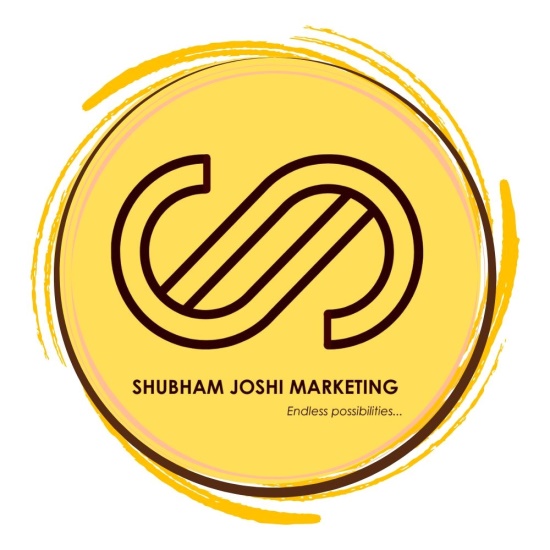 Shubham Joshi MarketingShubham Joshi Marketing is a full-service digital marketing agency in Chhatrapati Sambhajinagar that specializes in helping businesses grow their online presence. Our team of experienced digital marketers offers a wide range of services, including SEO, social media marketing, content marketing, online reputation management, local SEO, Google Ads, e-commerce SEO, PPC, web design and development, and more. Our goal is to help our clients achieve their digital marketing objectives by creating customized strategies that drive more traffic, leads, and sales. With our data-driven approach and proven techniques, we ensure that our clients get the best possible results from their online marketing efforts. Contact us today to learn how we can help your business grow online.Contact Us:Shubham Joshi MarketingFlat no 03, Sai Greens Apartment, Beed Bypass Rd, near Tiny Steps International Pre-School, Said Nagar, Deolai, Chhatrapati Sambhajinagar, Maharashtra 431005, India070205 80292connect@shubhamsjoshi.comhttps://shubhamsjoshi.com/Follow Us:https://www.facebook.com/shubhamsjoshimarketinghttps://www.linkedin.com/in/shubhamsjoshimarketinghttps://www.instagram.com/shubhamjoshimarketing/https://shubhamsjoshi.com/digital-visiting-card/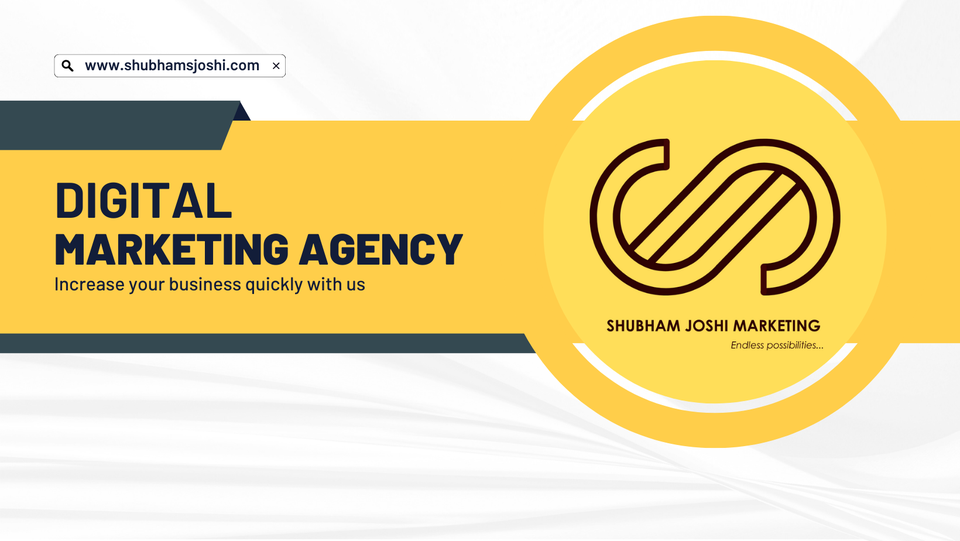 